Муниципальное бюджетное общеобразовательное учреждениеВороновская «Средняя общеобразовательная школа»	ПРИКАЗ № 82от «25 » августа 2023 г.                                                                                             О создании школьного театраВ целях обеспечения реализации поручения Президента Российской Федерации от 24.09.2021 № Пр-1808ГС «Перечень поручений по итогам заседания Президиума Государственного Совета»,  во исполнение протокола Минпросвещения России от 27.12.2021 № СК-31/06пр «О создании и развитии школьных театров в субъектах Российской Федерации», Концепции развития дополнительного образования детей до 2030 года, утверждённой распоряжением Правительства Российской Федерации от 31.03.2022 года № 678-р, а также п. 21 Плана мероприятий по реализации Концепции развития дополнительного образования детей до 2030 года,  I этап (2022-2024 годы), в Брянской области, утвержденного Распоряжением Правительства Брянской области от 01 августа 2022 года № 132-рп и в целях полноценного эстетического развития и воспитания обучающихся средствами театрального искусства, создания условий для приобщения их к истокам отечественной и мировой культуры и сплочения коллектива, расширения культурного диапазона учениковПРИКАЗЫВАЮ:1.Создать школьный театр “Щелкунчик” на базе МБОУ Вороновская  СОШ  и организовать его работу.2.Назначить ответственным за реализацию проекта зам. директора по УВР Пушкареву Г.А.3.Назначить руководителем школьного театра учителя музыки Тюрину А.В.4.Утвердить  положение о школьном театре (приложение № 1)5. Администратору школьного сайта учителю иностранного языка Климовой Е.А.создать раздел «Школьный театр» на сайте школы и разместить на нем приказ о создании школьного театра, положение о школьном театре, дополнительную общеразвивающую программу школьного театра.6. Руководителю школьного театра учителю музыки Тюриной А.В.сведения о создании школьного театра внести во Всероссийский перечень (реестр) школьных театров.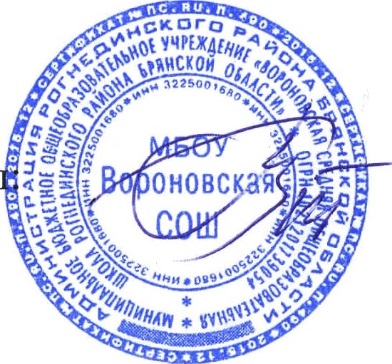 7. Контроль за исполнением настоящего приказа возложить на зам .директора по УВР Пушкареву Г.А.Директор                                Пижурин С.В.Приложение №1Положение о школьном театреОбщие положения.1.1. Настоящее положение разработано в соответствии с Федеральным законом от 29.12.2012 года № 273-ФЗ «Об образовании в Российской Федерации», поручением Президента РФ от 24.09.2021 № Пр-1808ГС «Перечень поручений по итогам заседания Президиума Государственного Совета», Протокола Минпросвещения России от 27.12.2021 № СК-31/06пр «О создании и развитии школьных театров в субъектах Российской Федерации»; распоряжением Правительства Российской Федерации от 31.03.2022 года № 678-р, утвердившим Концепцию развития дополнительного образования детей до 2030 года; Федеральным законом № 323-ФЗ от 21.11.2011 года «Об основах охраны здоровья граждан в Российской Федерации»; приказом Министерства здравоохранения РФ от 5 ноября 2013 года № 822н «Об утверждении Порядка оказания медицинской помощи несовершеннолетним, в том числе в период обучения и воспитания в образовательных организациях»; постановлением Главного государственного санитарного врача РФ от 28.09.2020 года № 28 «Об утверждении санитарных правил СП 2.4. 3648-20 «Санитарно-эпидемиологические требования к организации воспитания и обучения, отдыха и оздоровления детей и молодежи»; программой воспитания от 2023 г МБОУ Вороновская  СОШ; Уставом МБОУ Вороновская  СОШ.1.2. Положение регулирует деятельность  школьного театра МБОУ Вороновская  СОШ.1.3. Школьный театр может иметь свою символику, в том числе используя элементы символики школы.1.4.Школьный театр возглавляет руководитель театра (режиссёр, педагог дополнительного образования, организатор внеурочной деятельности), назначенный руководителем образовательного учреждения.1.5. Руководитель школьного театра подчиняется директору школы и заместителю директора по  воспитательной работе содержанию образования и образовательных программ.1.6. Школьный театр участвует в реализации воспитательной программы школы.Цель и задачи школьного театра2.1. Цель школьного театра – совершенствование системы духовно-нравственного и эстетического воспитания обучающихся средствами театрального искусства, и создание условий для приобщения их к истокам отечественной культуры, расширение культурного диапазона и реализации творческого потенциала;  развитие мотивации к познанию и творчеству, самостоятельности, инициативности и творческой активности младших школьников и подростков посредством соединения процесса обучения учащихся с их творческой практикой.2.2. Основные задачи школьного театра:2.2.1.  Создание условий для комплексного развития творческого потенциала школьников, формирование общей эстетической культуры;2.2.2.  Оказание помощи обучающимся в самовыражении и самопрезентации;2.2.3. Организация культурно-массовых мероприятий, постановка и показ учебных спектаклей, концертных программ, творческих мастерских по различным дисциплинам, выполнение индивидуальных проектов обучающихся;2.2.4.  Организация внеурочной деятельности обучающихся;2.2.5. Предоставление обучающимся возможности обучения актерскому мастерству, сценической речи, основам игры на музыкальном инструменте, концертмейстерской работе;2.2.6. Организация досуга школьников в рамках содержательного общения; 2.2.7. Закрепление знаний и практических навыков, получаемых обучающимися в ходе образовательного процесса по формированию ключевых компетенций: умений учиться, сотрудничать и работать с информацией; 2.2.8. Продвижение традиционных ценностей, патриотическое воспитание театральными средствами;2.2.9. Осуществление сотрудничества с другими творческими объединениями образовательных организаций, и организаций культуры, в том числе в рамках сетевого взаимодействия.3. Организация деятельности школьного театра3.1. Школьный театр функционирует в течение всего учебного года, а также в каникулярное время.3.2. Деятельность школьного театра организуется в формах учебных занятий – групповых и индивидуальных, тренингов, творческих мастерских, индивидуальных проектов, спектаклей, концертов, постановок, проектов, социальных практик.3.3. Занятия в школьном театре проводятся: актовый зал.3.4. Возраст участников школьного театра: от  6  до  17  лет.3.5. Занятия в школьном театре проводятся по группам или всем составом, а также индивидуально.3.5.1. Предельная наполняемость групп не более 20 человек.3.5.2. Группы обучающихся могут быть одновозрастными и разновозрастными.3.6. Продолжительность и периодичность занятий в школьном театре определяются учебным планом соответствующей образовательной программы, и расписанием занятий (графиком).3.7.  В работе школьного театра, при наличии условий и согласования руководителя театра (ответственного педагога), могут участвовать совместно с детьми их родители (законные представители), а также педагогические работники МБОУ Вороновская  СОШ без включения в основной состав.3.8. Содержание деятельности школьного театра определяется соответствующей образовательной программой, реализуемой в театре. Дополнительная общеразвивающая программа, реализуемая в школьном театре, разрабатывается педагогическими работниками по запросам участников образовательных отношений, с учетом национально-культурных традиций и мероприятий, проводимых на различных уровнях и утверждается приказом директора МБОУ Вороновская СОШ.3.9. Педагог, реализующий дополнительную общеразвивающую программу на базе школьного театра, выбирает по своему усмотрению образовательные технологии и методы, направленные на достижение запланированных личностных, метапредметных и предметных результатов обучающихся.3.10. Учет образовательных достижений обучающихся в школьном театре производится в портфолио обучающихся либо через отчет руководителя школьного театра.3.11. Руководителем школьного театра назначается педагог в соответствии с приказом МБОУ Вороновская СОШ .4. Участники образовательных отношений, их права и обязанности.4.1.	Участниками образовательных отношений в школьном театре являются обучающиеся школы, педагогический работник, родители (законные представители).4.2.	Прием в школьный театр осуществляется по результатам индивидуального отбора детей из числа обучающихся школы с учетом их творческих и физиологических данных.4.3.	Права и обязанности детей, родителей (законных представителей), педагогического работника определяются уставом учреждения, Правилами внутреннего распорядка для учащихся и иными предусмотренными уставом актами.4.4.	Отношения детей и персонала учреждения строятся на основе сотрудничества, уважения личности ребенка и предоставления ему свободы развития в соответствии с индивидуальными особенностями, но с обязательным соблюдением расписания занятий и правил внутреннего распорядка.4.5.	Права	и обязанности работников учреждения определяются законодательством Российской Федерации, уставом учреждения и трудовым договором.4.6.	Все участники образовательных отношений обязаны уважительно относиться друг к другу; бережно относиться к имуществу образовательного учреждения.4.7.	Учащиеся обязаны регулярно посещать занятия в школьном театре.4.8.	Родители (законные представители) учащихся обязаны создавать им необходимые условия для успешного освоения детьми учебных программ, реализуемых в школьном театре.4.9.	Педагог имеет право самостоятельно выбирать и использовать методики обучения и воспитания.4.10.	Руководитель школьного учебного театра планирует, организует и контролирует образовательный процесс, отвечают за качество и эффективность работы школьного театра, несёт ответственность за реализацию общеразвивающей программы в соответствии с планом и графиком процесса дополнительного образования (графиком).4.11.	Руководитель школьного театра несет ответственность за жизнь и здоровье детей во время образовательного процесса, за соблюдение норм пожарной безопасности, техники безопасности, иные действия, предусмотренные трудовым договором, законодательством.5. Ответственность5.1. Участники образовательных отношений в школьном театре несут ответственность в соответствии с действующим законодательством Российской Федерации.6. Порядок приема в школьный театр6.1. Прием в школьный театр осуществляется по результатам индивидуального отбора детей из числа обучающихся школы с учетом их творческих и физиологических данных.6.2. Основанием для приема в школьный театр является заявление в установленной форме родителей (законных представителей) для обучающихся в возрасте от 6 до 14 лет. Обучающиеся в возрасте от 15 до 17 лет могут подать заявление самостоятельно (Приложение №1 и № 2).6.3. Основаниями для отказа в приеме документов являются:6.3.1. Отсутствие необходимых сведений в заявлении о приеме в школьный театр6.3.2. Превышение предельной численности участников кружка школьного театра, установленной настоящим положением.6.3.3. Отсутствие в заявлении о приеме в школьный театр подписи заявителя или его уполномоченного представителя.6.4.  Прием в школьный театр осуществляется ежегодно до 15 сентября, а также в течение учебного года, если не достигнута предельная численность участников школьного театра.6.5. Занятия в школьном театре проводятся согласно расписанию (графику), утвержденному директором МБОУ Вороновская  СОШ, а также с соблюдением всех санитарно-эпидемиологических требований.7.  Контроль за деятельностью школьного театра7.1. Общее руководство и контроль за деятельностью школьного театра осуществляет администрация МБОУ Вороновская  СОШ .7.2. Непосредственное руководство школьным театром осуществляет его руководитель.7.3. В целях обеспечения деятельности школьного театра его руководитель:7.3.1.Участвует в разработке образовательных программ, реализуемых в школьном театре;7.3.2. Ведет регулярную творческую и учебно-воспитательную деятельность на основе учебного плана образовательной программы;7.3.3. Разрабатывает расписание занятий (график) школьного театра;7.3.4. Формирует репертуар с учетом актуальности, тематической направленности, мероприятий, проводимых на общефедеральном, региональном и муниципальном уровнях;7.3.5. Готовит выступления, спектакли, обеспечивает участие обучающихся в конкурсах, смотрах и культурно-массовых мероприятий;7.3.6. Представляет отчеты о результатах деятельности школьного театра за отчетные периоды.8. Материально-техническая база школьного театра.8.1. Помещения для работы школьного театра, а также необходимое оборудование, инвентарь и материалы предоставляются МБОУ Вороновская  СОШ .8.2. Руководитель школьного театра несет ответственность за сохранность предоставленных материальных ценностей, соблюдение  установленного порядка и режима работы школы.9. Заключительные положения 9.1. Настоящее положение вступает в силу с даты  утверждения его приказом директора МБОУ Вороновская СОШ 9.2. Срок действия положения не ограничен. 9.3.  По мере необходимости в настоящее положение могут быть внесены изменения.Приложение №2 к Положению о школьном театреДиректору МБОУ Вороновская  СОШ ________________________________                                                                                                      родителя (законного представителя)                                                                                              _________________________ЗАЯВЛЕНИЕПрошу принять мою(его) дочь(сына) обучающегося ___ класса в школьный театр «Щелкунчик», МБОУ Вороновская  СОШ с  «___  »_________20__г.Сообщаю следующие сведения:Фамилия, имя, отчество ребенка ___________________________________________________________________________________________________________Дата рождения «  »_________ «_______» г.Число полных лет: ____Домашний адрес_________________________________________________________________________________________________________________Телефон  _____________________________________Дополнительно сообщаю следующие сведения:__________________________________________________________________________________________________________________________________________________________С положением о школьном театре ознакомлен(а).«_____»____________20__  г.________________________________(подпись) (расшифровка подписи)Приложение № 3 к Положению о школьном театреДиректору МБОУ Вороновская  СОШ _________________________________                                                                              обучающегося ___класса                                                                                                  _______________________________ЗАЯВЛЕНИЕПрошу принять меня в школьный театр «Щелкунчик», МБОУ Вороновская  с «___» ________20__г.Сообщаю следующие сведения:Фамилия, имя, отчество___________________________________________________________________________________________________________Дата рождения «   »_________ «_______» г.Число полных лет:____Домашний адрес_________________________________________________________________________________________________________________Телефон _____________________________________Дополнительно сообщаю следующие сведения:__________________________________________________________________________________________________________________________________________________________С положением о школьном театре ознакомлен(а).«_____»____________20__ г.________________________________(подпись) (расшифровка подписи)